BURSA ULUDAĞ ÜNİVERSİTESİ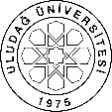 SOSYAL BİLİMLER ENSTİTÜSÜ2022-2023 EĞİTİM ÖĞRETİM YILI DOKTORA LİSANS DERS PLANLARI BURSA ULUDAĞ ÜNİVERSİTESİSOSYAL BİLİMLER ENSTİTÜSÜ2022-2023 EĞİTİM ÖĞRETİM YILI DOKTORA LİSANS DERS PLANLARI BURSA ULUDAĞ ÜNİVERSİTESİSOSYAL BİLİMLER ENSTİTÜSÜ2022-2023 EĞİTİM ÖĞRETİM YILI DOKTORA LİSANS DERS PLANLARI BURSA ULUDAĞ ÜNİVERSİTESİSOSYAL BİLİMLER ENSTİTÜSÜ2022-2023 EĞİTİM ÖĞRETİM YILI DOKTORA LİSANS DERS PLANLARI BURSA ULUDAĞ ÜNİVERSİTESİSOSYAL BİLİMLER ENSTİTÜSÜ2022-2023 EĞİTİM ÖĞRETİM YILI DOKTORA LİSANS DERS PLANLARI BURSA ULUDAĞ ÜNİVERSİTESİSOSYAL BİLİMLER ENSTİTÜSÜ2022-2023 EĞİTİM ÖĞRETİM YILI DOKTORA LİSANS DERS PLANLARI BURSA ULUDAĞ ÜNİVERSİTESİSOSYAL BİLİMLER ENSTİTÜSÜ2022-2023 EĞİTİM ÖĞRETİM YILI DOKTORA LİSANS DERS PLANLARI BURSA ULUDAĞ ÜNİVERSİTESİSOSYAL BİLİMLER ENSTİTÜSÜ2022-2023 EĞİTİM ÖĞRETİM YILI DOKTORA LİSANS DERS PLANLARI BURSA ULUDAĞ ÜNİVERSİTESİSOSYAL BİLİMLER ENSTİTÜSÜ2022-2023 EĞİTİM ÖĞRETİM YILI DOKTORA LİSANS DERS PLANLARI BURSA ULUDAĞ ÜNİVERSİTESİSOSYAL BİLİMLER ENSTİTÜSÜ2022-2023 EĞİTİM ÖĞRETİM YILI DOKTORA LİSANS DERS PLANLARI BURSA ULUDAĞ ÜNİVERSİTESİSOSYAL BİLİMLER ENSTİTÜSÜ2022-2023 EĞİTİM ÖĞRETİM YILI DOKTORA LİSANS DERS PLANLARI BURSA ULUDAĞ ÜNİVERSİTESİSOSYAL BİLİMLER ENSTİTÜSÜ2022-2023 EĞİTİM ÖĞRETİM YILI DOKTORA LİSANS DERS PLANLARI BURSA ULUDAĞ ÜNİVERSİTESİSOSYAL BİLİMLER ENSTİTÜSÜ2022-2023 EĞİTİM ÖĞRETİM YILI DOKTORA LİSANS DERS PLANLARI BURSA ULUDAĞ ÜNİVERSİTESİSOSYAL BİLİMLER ENSTİTÜSÜ2022-2023 EĞİTİM ÖĞRETİM YILI DOKTORA LİSANS DERS PLANLARI BURSA ULUDAĞ ÜNİVERSİTESİSOSYAL BİLİMLER ENSTİTÜSÜ2022-2023 EĞİTİM ÖĞRETİM YILI DOKTORA LİSANS DERS PLANLARI BURSA ULUDAĞ ÜNİVERSİTESİSOSYAL BİLİMLER ENSTİTÜSÜ2022-2023 EĞİTİM ÖĞRETİM YILI DOKTORA LİSANS DERS PLANLARI BURSA ULUDAĞ ÜNİVERSİTESİSOSYAL BİLİMLER ENSTİTÜSÜ2022-2023 EĞİTİM ÖĞRETİM YILI DOKTORA LİSANS DERS PLANLARI BURSA ULUDAĞ ÜNİVERSİTESİSOSYAL BİLİMLER ENSTİTÜSÜ2022-2023 EĞİTİM ÖĞRETİM YILI DOKTORA LİSANS DERS PLANLARI BURSA ULUDAĞ ÜNİVERSİTESİSOSYAL BİLİMLER ENSTİTÜSÜ2022-2023 EĞİTİM ÖĞRETİM YILI DOKTORA LİSANS DERS PLANLARI BURSA ULUDAĞ ÜNİVERSİTESİSOSYAL BİLİMLER ENSTİTÜSÜ2022-2023 EĞİTİM ÖĞRETİM YILI DOKTORA LİSANS DERS PLANLARI BURSA ULUDAĞ ÜNİVERSİTESİSOSYAL BİLİMLER ENSTİTÜSÜ2022-2023 EĞİTİM ÖĞRETİM YILI DOKTORA LİSANS DERS PLANLARI BURSA ULUDAĞ ÜNİVERSİTESİSOSYAL BİLİMLER ENSTİTÜSÜ2022-2023 EĞİTİM ÖĞRETİM YILI DOKTORA LİSANS DERS PLANLARI BURSA ULUDAĞ ÜNİVERSİTESİSOSYAL BİLİMLER ENSTİTÜSÜ2022-2023 EĞİTİM ÖĞRETİM YILI DOKTORA LİSANS DERS PLANLARI BURSA ULUDAĞ ÜNİVERSİTESİSOSYAL BİLİMLER ENSTİTÜSÜ2022-2023 EĞİTİM ÖĞRETİM YILI DOKTORA LİSANS DERS PLANLARI BURSA ULUDAĞ ÜNİVERSİTESİSOSYAL BİLİMLER ENSTİTÜSÜ2022-2023 EĞİTİM ÖĞRETİM YILI DOKTORA LİSANS DERS PLANLARI BURSA ULUDAĞ ÜNİVERSİTESİSOSYAL BİLİMLER ENSTİTÜSÜ2022-2023 EĞİTİM ÖĞRETİM YILI DOKTORA LİSANS DERS PLANLARI BURSA ULUDAĞ ÜNİVERSİTESİSOSYAL BİLİMLER ENSTİTÜSÜ2022-2023 EĞİTİM ÖĞRETİM YILI DOKTORA LİSANS DERS PLANLARI BURSA ULUDAĞ ÜNİVERSİTESİSOSYAL BİLİMLER ENSTİTÜSÜ2022-2023 EĞİTİM ÖĞRETİM YILI DOKTORA LİSANS DERS PLANLARI BURSA ULUDAĞ ÜNİVERSİTESİSOSYAL BİLİMLER ENSTİTÜSÜ2022-2023 EĞİTİM ÖĞRETİM YILI DOKTORA LİSANS DERS PLANLARI BURSA ULUDAĞ ÜNİVERSİTESİSOSYAL BİLİMLER ENSTİTÜSÜ2022-2023 EĞİTİM ÖĞRETİM YILI DOKTORA LİSANS DERS PLANLARI BURSA ULUDAĞ ÜNİVERSİTESİSOSYAL BİLİMLER ENSTİTÜSÜ2022-2023 EĞİTİM ÖĞRETİM YILI DOKTORA LİSANS DERS PLANLARI BURSA ULUDAĞ ÜNİVERSİTESİSOSYAL BİLİMLER ENSTİTÜSÜ2022-2023 EĞİTİM ÖĞRETİM YILI DOKTORA LİSANS DERS PLANLARI  ANABİLİM DALI                                  ANABİLİM DALI                                  ANABİLİM DALI                                  ANABİLİM DALI                                  İŞLETME İŞLETME İŞLETME İŞLETME İŞLETME İŞLETME İŞLETME İŞLETME İŞLETME İŞLETME İŞLETME İŞLETME İŞLETME İŞLETME İŞLETME İŞLETME İŞLETME İŞLETME İŞLETME İŞLETME İŞLETME İŞLETME İŞLETME İŞLETME İŞLETME İŞLETME İŞLETME İŞLETME BİLİM DALI / PROGRAMI                   BİLİM DALI / PROGRAMI                   BİLİM DALI / PROGRAMI                   BİLİM DALI / PROGRAMI                   YÖNETİM VE ORGANİZASYON/ DOKTORA PROGRAMI YÖNETİM VE ORGANİZASYON/ DOKTORA PROGRAMI YÖNETİM VE ORGANİZASYON/ DOKTORA PROGRAMI YÖNETİM VE ORGANİZASYON/ DOKTORA PROGRAMI YÖNETİM VE ORGANİZASYON/ DOKTORA PROGRAMI YÖNETİM VE ORGANİZASYON/ DOKTORA PROGRAMI YÖNETİM VE ORGANİZASYON/ DOKTORA PROGRAMI YÖNETİM VE ORGANİZASYON/ DOKTORA PROGRAMI YÖNETİM VE ORGANİZASYON/ DOKTORA PROGRAMI YÖNETİM VE ORGANİZASYON/ DOKTORA PROGRAMI YÖNETİM VE ORGANİZASYON/ DOKTORA PROGRAMI YÖNETİM VE ORGANİZASYON/ DOKTORA PROGRAMI YÖNETİM VE ORGANİZASYON/ DOKTORA PROGRAMI YÖNETİM VE ORGANİZASYON/ DOKTORA PROGRAMI YÖNETİM VE ORGANİZASYON/ DOKTORA PROGRAMI YÖNETİM VE ORGANİZASYON/ DOKTORA PROGRAMI YÖNETİM VE ORGANİZASYON/ DOKTORA PROGRAMI YÖNETİM VE ORGANİZASYON/ DOKTORA PROGRAMI YÖNETİM VE ORGANİZASYON/ DOKTORA PROGRAMI YÖNETİM VE ORGANİZASYON/ DOKTORA PROGRAMI YÖNETİM VE ORGANİZASYON/ DOKTORA PROGRAMI YÖNETİM VE ORGANİZASYON/ DOKTORA PROGRAMI YÖNETİM VE ORGANİZASYON/ DOKTORA PROGRAMI YÖNETİM VE ORGANİZASYON/ DOKTORA PROGRAMI YÖNETİM VE ORGANİZASYON/ DOKTORA PROGRAMI YÖNETİM VE ORGANİZASYON/ DOKTORA PROGRAMI YÖNETİM VE ORGANİZASYON/ DOKTORA PROGRAMI YÖNETİM VE ORGANİZASYON/ DOKTORA PROGRAMIDERS AŞAMASII. YARIYIL / GÜZI. YARIYIL / GÜZI. YARIYIL / GÜZI. YARIYIL / GÜZI. YARIYIL / GÜZI. YARIYIL / GÜZI. YARIYIL / GÜZI. YARIYIL / GÜZI. YARIYIL / GÜZI. YARIYIL / GÜZI. YARIYIL / GÜZI. YARIYIL / GÜZI. YARIYIL / GÜZI. YARIYIL / GÜZI. YARIYIL / GÜZI. YARIYIL / GÜZI. YARIYIL / GÜZI. YARIYIL / GÜZII. YARIYIL / BAHARII. YARIYIL / BAHARII. YARIYIL / BAHARII. YARIYIL / BAHARII. YARIYIL / BAHARII. YARIYIL / BAHARII. YARIYIL / BAHARII. YARIYIL / BAHARII. YARIYIL / BAHARII. YARIYIL / BAHARII. YARIYIL / BAHARII. YARIYIL / BAHARII. YARIYIL / BAHARDERS AŞAMASIKoduKoduDersin AdıDersin AdıDersin AdıDersin AdıDersin AdıDersin AdıTürüTürüTürüTULLKrediKrediAKTSKoduKoduDersin AdıDersin AdıTürüTürüTTULKrediAKTSAKTSDERS AŞAMASIYOR6101YOR6101MAKRO ÖRGÜT KURAMIMAKRO ÖRGÜT KURAMIMAKRO ÖRGÜT KURAMIMAKRO ÖRGÜT KURAMIMAKRO ÖRGÜT KURAMIMAKRO ÖRGÜT KURAMIZZZ3000339YOR6102YOR6102MİKRO ÖRGÜT KURAMIMİKRO ÖRGÜT KURAMIZZ3300366DERS AŞAMASIYOR6103YOR6103İŞLETME POLİTİKASIİŞLETME POLİTİKASIİŞLETME POLİTİKASIİŞLETME POLİTİKASIİŞLETME POLİTİKASIİŞLETME POLİTİKASIZZZ3000338YOR6104YOR6104STRATEJİK İNSAN KAYNAKLARI YÖNETİMİ STRATEJİK İNSAN KAYNAKLARI YÖNETİMİ ZZ3300366DERS AŞAMASIYOR6175YOR6175TEZ DANIŞMANLIĞI     ITEZ DANIŞMANLIĞI     ITEZ DANIŞMANLIĞI     ITEZ DANIŞMANLIĞI     ITEZ DANIŞMANLIĞI     ITEZ DANIŞMANLIĞI     IZZZ0100001YOR6176YOR6176TEZ DANIŞMANLIĞI     IITEZ DANIŞMANLIĞI     IIZZ0010011DERS AŞAMASIYOR6169YOR6169BİLİMSEL ARAŞTIRMA TASARIMI VE YAYIN ETİĞİBİLİMSEL ARAŞTIRMA TASARIMI VE YAYIN ETİĞİBİLİMSEL ARAŞTIRMA TASARIMI VE YAYIN ETİĞİBİLİMSEL ARAŞTIRMA TASARIMI VE YAYIN ETİĞİBİLİMSEL ARAŞTIRMA TASARIMI VE YAYIN ETİĞİBİLİMSEL ARAŞTIRMA TASARIMI VE YAYIN ETİĞİZZZ3000334YOR6172YOR6172SEMİNERSEMİNERZZ0020055DERS AŞAMASIYOR6106YOR6106YÖNETİM   ARAŞTIRMALARINDA ANALİZ TEKNİKLERİYÖNETİM   ARAŞTIRMALARINDA ANALİZ TEKNİKLERİZZ3300344DERS AŞAMASIALAN İÇİ SEÇMELİ DERSLER*ALAN İÇİ SEÇMELİ DERSLER*ALAN İÇİ SEÇMELİ DERSLER*ALAN İÇİ SEÇMELİ DERSLER*ALAN İÇİ SEÇMELİ DERSLER*ALAN İÇİ SEÇMELİ DERSLER*ALAN İÇİ SEÇMELİ DERSLER*ALAN İÇİ SEÇMELİ DERSLER*DERS AŞAMASIYOR6107YOR6107KURUMSAL İŞLETME YÖNETİMİKURUMSAL İŞLETME YÖNETİMİKURUMSAL İŞLETME YÖNETİMİKURUMSAL İŞLETME YÖNETİMİKURUMSAL İŞLETME YÖNETİMİKURUMSAL İŞLETME YÖNETİMİSSS3000334YOR6108YOR6108ÖRGÜTSEL DEĞİŞİMÖRGÜTSEL DEĞİŞİMSS3300344DERS AŞAMASIYOR6109YOR6109KURUMSAL YÖNETİM VE AİLE İŞLETMECİLİĞİ KURUMSAL YÖNETİM VE AİLE İŞLETMECİLİĞİ KURUMSAL YÖNETİM VE AİLE İŞLETMECİLİĞİ KURUMSAL YÖNETİM VE AİLE İŞLETMECİLİĞİ KURUMSAL YÖNETİM VE AİLE İŞLETMECİLİĞİ KURUMSAL YÖNETİM VE AİLE İŞLETMECİLİĞİ SSS3000334YOR6110YOR6110İŞLETMELERDE ETİK YAKLAŞIMLARİŞLETMELERDE ETİK YAKLAŞIMLARSS3300344DERS AŞAMASIYOR6112YOR6112KÜLTÜRLERARASI YÖNETİMKÜLTÜRLERARASI YÖNETİMKÜLTÜRLERARASI YÖNETİMKÜLTÜRLERARASI YÖNETİMKÜLTÜRLERARASI YÖNETİMKÜLTÜRLERARASI YÖNETİMSSS3000334YOR6118YOR6118YÖNETİM PSİKOLOJİSİNDE GÜNCEL YAKLAŞIMLARYÖNETİM PSİKOLOJİSİNDE GÜNCEL YAKLAŞIMLARDERS AŞAMASISSS3000334YOR6116YOR6116İLERİ STRATEJİK YÖNETİM İLERİ STRATEJİK YÖNETİM SS3300344DERS AŞAMASIDERS AŞAMASIToplam Kredi Toplam Kredi Toplam Kredi Toplam Kredi Toplam Kredi Toplam Kredi Toplam Kredi Toplam Kredi Toplam Kredi Toplam Kredi Toplam Kredi Toplam Kredi Toplam Kredi Toplam Kredi Toplam Kredi 151530Toplam Kredi Toplam Kredi Toplam Kredi Toplam Kredi Toplam Kredi Toplam Kredi Toplam Kredi Toplam Kredi Toplam Kredi Toplam Kredi 153030TEZ AŞAMASIIII. YARIYIL / GÜZIII. YARIYIL / GÜZIII. YARIYIL / GÜZIII. YARIYIL / GÜZIII. YARIYIL / GÜZIII. YARIYIL / GÜZIII. YARIYIL / GÜZIII. YARIYIL / GÜZIII. YARIYIL / GÜZIII. YARIYIL / GÜZIII. YARIYIL / GÜZIII. YARIYIL / GÜZIII. YARIYIL / GÜZIII. YARIYIL / GÜZIII. YARIYIL / GÜZIII. YARIYIL / GÜZIII. YARIYIL / GÜZIII. YARIYIL / GÜZIV. YARIYIL / BAHARIV. YARIYIL / BAHARIV. YARIYIL / BAHARIV. YARIYIL / BAHARIV. YARIYIL / BAHARIV. YARIYIL / BAHARIV. YARIYIL / BAHARIV. YARIYIL / BAHARIV. YARIYIL / BAHARIV. YARIYIL / BAHARIV. YARIYIL / BAHARIV. YARIYIL / BAHARIV. YARIYIL / BAHARTEZ AŞAMASIYET6177YET6177YETERLİLİK SINAVI*YETERLİLİK SINAVI*YETERLİLİK SINAVI*YETERLİLİK SINAVI*YETERLİLİK SINAVI*YETERLİLİK SINAVI*ZZZ00000016YOR6184YOR6184DOKTORA  UZMANLIK ALAN DERSİ IIDOKTORA  UZMANLIK ALAN DERSİ IIZZ4400044TEZ AŞAMASIYOR6183YOR6183DOKTORA UZMANLIK ALAN DERSİ IDOKTORA UZMANLIK ALAN DERSİ IDOKTORA UZMANLIK ALAN DERSİ IDOKTORA UZMANLIK ALAN DERSİ IDOKTORA UZMANLIK ALAN DERSİ IDOKTORA UZMANLIK ALAN DERSİ IZZZ4000004YOR6194YOR6194TEZ DANIŞMANLIĞI IV       TEZ DANIŞMANLIĞI IV       ZZ000002626TEZ AŞAMASIYOR6193YOR6193TEZ DANIŞMANLIĞI IIITEZ DANIŞMANLIĞI IIITEZ DANIŞMANLIĞI IIITEZ DANIŞMANLIĞI IIITEZ DANIŞMANLIĞI IIITEZ DANIŞMANLIĞI IIIZZZ01000010TEZ AŞAMASITOPLAM KREDİTOPLAM KREDİTOPLAM KREDİTOPLAM KREDİTOPLAM KREDİTOPLAM KREDİTOPLAM KREDİTOPLAM KREDİTOPLAM KREDİTOPLAM KREDİTOPLAM KREDİTOPLAM KREDİTOPLAM KREDİTOPLAM KREDİTOPLAM KREDİ0030TOPLAM KREDİTOPLAM KREDİTOPLAM KREDİTOPLAM KREDİTOPLAM KREDİTOPLAM KREDİTOPLAM KREDİTOPLAM KREDİTOPLAM KREDİTOPLAM KREDİ03030TOPLAM KREDİ:27  -  TOPLAM AKTS: 120TOPLAM KREDİ:27  -  TOPLAM AKTS: 120TOPLAM KREDİ:27  -  TOPLAM AKTS: 120TOPLAM KREDİ:27  -  TOPLAM AKTS: 120TOPLAM KREDİ:27  -  TOPLAM AKTS: 120TOPLAM KREDİ:27  -  TOPLAM AKTS: 120TOPLAM KREDİ:27  -  TOPLAM AKTS: 120TOPLAM KREDİ:27  -  TOPLAM AKTS: 120TOPLAM KREDİ:27  -  TOPLAM AKTS: 120TOPLAM KREDİ:27  -  TOPLAM AKTS: 120TOPLAM KREDİ:27  -  TOPLAM AKTS: 120TOPLAM KREDİ:27  -  TOPLAM AKTS: 120TOPLAM KREDİ:27  -  TOPLAM AKTS: 120TOPLAM KREDİ:27  -  TOPLAM AKTS: 120TOPLAM KREDİ:27  -  TOPLAM AKTS: 120TOPLAM KREDİ:27  -  TOPLAM AKTS: 120TOPLAM KREDİ:27  -  TOPLAM AKTS: 120TOPLAM KREDİ:27  -  TOPLAM AKTS: 120TOPLAM KREDİ:27  -  TOPLAM AKTS: 120TOPLAM KREDİ:27  -  TOPLAM AKTS: 120TOPLAM KREDİ:27  -  TOPLAM AKTS: 120TOPLAM KREDİ:27  -  TOPLAM AKTS: 120TOPLAM KREDİ:27  -  TOPLAM AKTS: 120TOPLAM KREDİ:27  -  TOPLAM AKTS: 120TOPLAM KREDİ:27  -  TOPLAM AKTS: 120TOPLAM KREDİ:27  -  TOPLAM AKTS: 120TOPLAM KREDİ:27  -  TOPLAM AKTS: 120TOPLAM KREDİ:27  -  TOPLAM AKTS: 120TOPLAM KREDİ:27  -  TOPLAM AKTS: 120TOPLAM KREDİ:27  -  TOPLAM AKTS: 120TOPLAM KREDİ:27  -  TOPLAM AKTS: 120TOPLAM KREDİ:27  -  TOPLAM AKTS: 120V. YARIYIL / GÜZV. YARIYIL / GÜZV. YARIYIL / GÜZV. YARIYIL / GÜZV. YARIYIL / GÜZV. YARIYIL / GÜZV. YARIYIL / GÜZV. YARIYIL / GÜZV. YARIYIL / GÜZV. YARIYIL / GÜZV. YARIYIL / GÜZV. YARIYIL / GÜZV. YARIYIL / GÜZV. YARIYIL / GÜZV. YARIYIL / GÜZV. YARIYIL / GÜZV. YARIYIL / GÜZVI. YARIYIL / BAHARVI. YARIYIL / BAHARVI. YARIYIL / BAHARVI. YARIYIL / BAHARVI. YARIYIL / BAHARVI. YARIYIL / BAHARVI. YARIYIL / BAHARVI. YARIYIL / BAHARVI. YARIYIL / BAHARVI. YARIYIL / BAHARVI. YARIYIL / BAHARVI. YARIYIL / BAHARVI. YARIYIL / BAHARVI. YARIYIL / BAHARYOR6185YOR6185DOKTORA UZMANLIK ALAN DERSİ   IIIDOKTORA UZMANLIK ALAN DERSİ   IIIDOKTORA UZMANLIK ALAN DERSİ   IIIZZ4000000044YOR6186YOR6186YOR6186DOKTORA UZMANLIK ALAN DERSİ     IVDOKTORA UZMANLIK ALAN DERSİ     IVZZ4400004YOR6195YOR6195TEZ DANIŞMANLIĞI    V      TEZ DANIŞMANLIĞI    V      TEZ DANIŞMANLIĞI    V      ZZ000000002626YOR6196YOR6196YOR6196TEZ DANIŞMANLIĞI    VI   TEZ DANIŞMANLIĞI    VI   ZZ00000026Toplam KrediToplam KrediToplam KrediToplam KrediToplam KrediToplam KrediToplam KrediToplam KrediToplam KrediToplam KrediToplam Kredi00003030Toplam Kredi Toplam Kredi Toplam Kredi Toplam Kredi Toplam Kredi Toplam Kredi Toplam Kredi Toplam Kredi Toplam Kredi Toplam Kredi Toplam Kredi Toplam Kredi 030VII. YARIYIL / GÜZVII. YARIYIL / GÜZVII. YARIYIL / GÜZVII. YARIYIL / GÜZVII. YARIYIL / GÜZVII. YARIYIL / GÜZVII. YARIYIL / GÜZVII. YARIYIL / GÜZVII. YARIYIL / GÜZVII. YARIYIL / GÜZVII. YARIYIL / GÜZVII. YARIYIL / GÜZVII. YARIYIL / GÜZVII. YARIYIL / GÜZVII. YARIYIL / GÜZVII. YARIYIL / GÜZVII. YARIYIL / GÜZVIII. YARIYIL / BAHARVIII. YARIYIL / BAHARVIII. YARIYIL / BAHARVIII. YARIYIL / BAHARVIII. YARIYIL / BAHARVIII. YARIYIL / BAHARVIII. YARIYIL / BAHARVIII. YARIYIL / BAHARVIII. YARIYIL / BAHARVIII. YARIYIL / BAHARVIII. YARIYIL / BAHARVIII. YARIYIL / BAHARVIII. YARIYIL / BAHARVIII. YARIYIL / BAHARYOR6187YOR6187DOKTORA UZMANLIK ALAN DERSİ   VDOKTORA UZMANLIK ALAN DERSİ   VDOKTORA UZMANLIK ALAN DERSİ   VZ44000000044YOR6188YOR6188YOR6188DOKTORA UZMANLIK ALAN DERSİ     VIDOKTORA UZMANLIK ALAN DERSİ     VIZZ4400004YOR6197YOR6197TEZ DANIŞMANLIĞI    VII    TEZ DANIŞMANLIĞI    VII    TEZ DANIŞMANLIĞI    VII    Z0000000002626YOR6198YOR6198YOR6198TEZ DANIŞMANLIĞI    VIII   TEZ DANIŞMANLIĞI    VIII   ZZ00000026Toplam Kredi Toplam Kredi Toplam Kredi Toplam Kredi Toplam Kredi Toplam Kredi Toplam Kredi Toplam Kredi Toplam Kredi Toplam Kredi Toplam Kredi 00003030Toplam Kredi Toplam Kredi Toplam Kredi Toplam Kredi Toplam Kredi Toplam Kredi Toplam Kredi Toplam Kredi Toplam Kredi Toplam Kredi Toplam Kredi Toplam Kredi 030